Příloha č. 8 ZD: Titulní list nabídky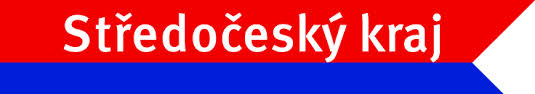 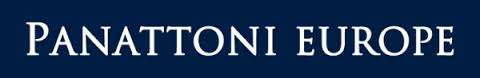 ORIGINÁL NABÍDKY/KOPIE NABÍDKYNázev Zadavatele:1)	Středočeský kraj,Zborovská 11, 150 21 Praha 5 – Smíchov, IČO: 708 91 095, jako vedoucí účastník sdružení zadavatelů2)	Panattoni Czech Republic Development s.r.o., se sídlem Na Příkopě 22/859, 110 00 Praha, IČO: 281 90 882, jako člen sdružení zadavatelůveřejná zakázka s názvem „III/0066-ÚPRAVA SJEZDU MÚK JENEČ-JIH“NABÍDKADatum podání nabídky: doplní UchazečNázev Uchazeče (případně sdružení Uchazečů): doplní Uchazeč